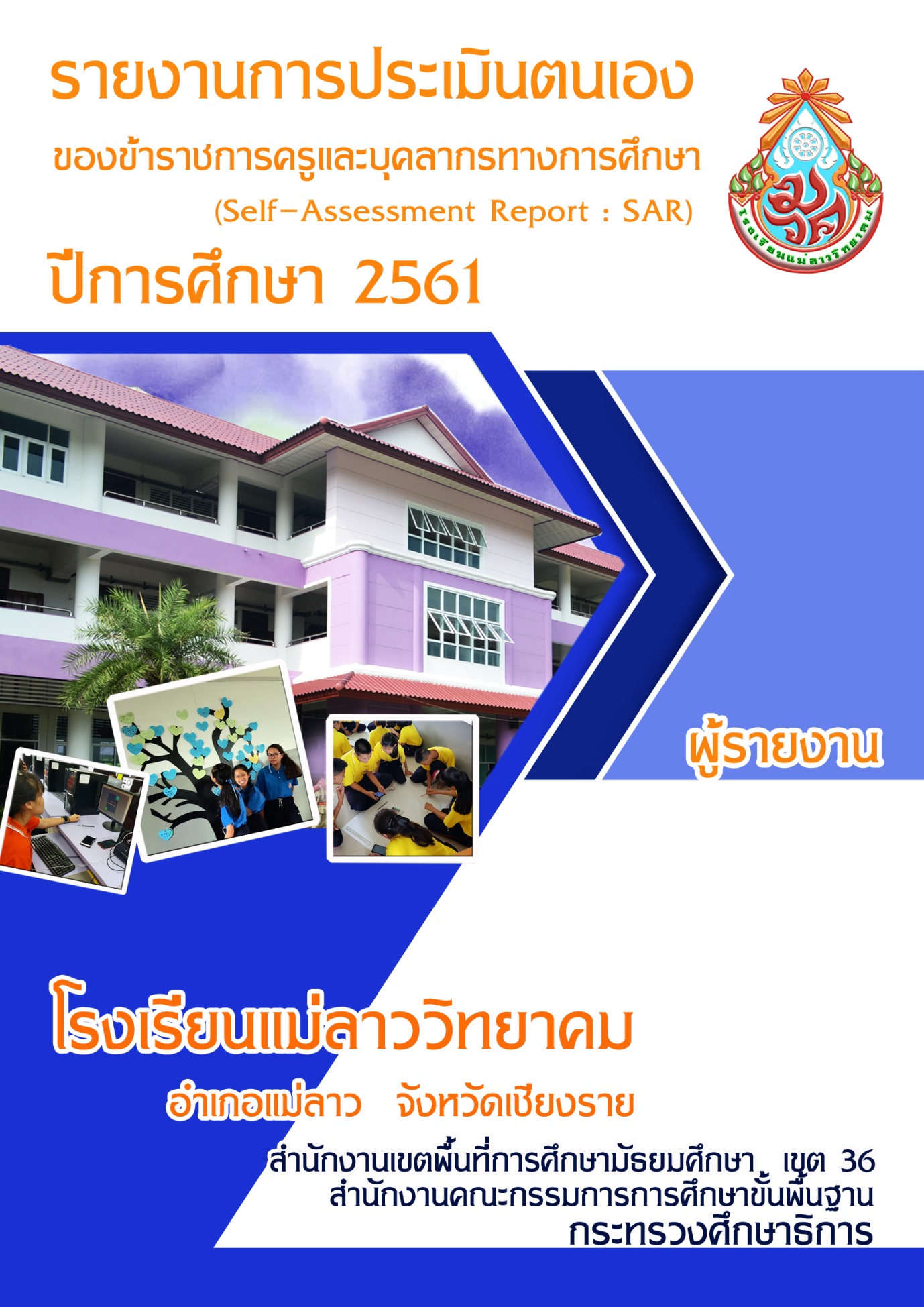 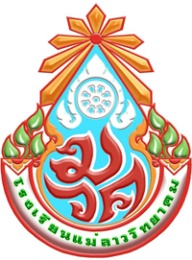 รายงานการประเมินตนเองของข้าราชการครูและบุคลากรทางการศึกษา(Self – Assessment Report : SAR)ปีการศึกษา 2561ผู้รายงานชื่อ.................................................................ตำแหน่ง  ................................โรงเรียนแม่ลาววิทยาคม อำเภอแม่ลาว  จังหวัดเชียงรายสำนักงานเขตพื้นที่การศึกษามัธยมศึกษา  เขต 36สำนักงานคณะกรรมการการศึกษาขั้นพื้นฐานกระทรวงศึกษาธิการคำนำ	รายงานการประเมินตนเองของข้าราชการครูและบุคลากรทางการศึกษา (Self Assessment Report : SAR) เป็นการประเมินการปฏิบัติหน้าที่ตามพระราชบัญญัติการศึกษาแห่งชาติ พุทธศักราช 2542 และฉบับปรับปรุง พุทธศักราช 2545 รวมทั้งตามประกาศมาตรฐานการศึกษาและการกำหนดเป้าหมายการพัฒนาตามมาตรฐานการศึกษาของสถานศึกษา ระดับการศึกษาขั้นพื้นฐาน เพื่อการประกันคุณภาพการศึกษา ของโรงเรียนแม่ลาววิทยาคม ข้าพเจ้าได้จัดทำขึ้นเพื่อรายงานผลการจัดการเรียนการสอนและการปฏิบัติหน้าที่  ของข้าพเจ้าตามฝ่าย/กลุ่มงาน ตลอดจนกิจกรรมต่าง ๆ  ที่ได้ส่งเสริมให้นักเรียนมีคุณลักษณะและคุณภาพตามระดับมาตรฐานคุณภาพการศึกษาโรงเรียนแม่ลาววิทยาคม สำนักงานเขตพื้นที่การศึกษามัธยมศึกษาเขต 36 ประจำปีการศึกษา 2561	รายงานนี้ โรงเรียนสามารถนำผลการดำเนินงานไปจัดทำการประเมินคุณภาพภายในและสรุปรายงานให้ผู้บังคับบัญชาตามลำดับสายงาน ตลอดจนเผยแพร่ให้กับผู้ปกครอง นักเรียน ชุมชน ได้ทราบผลการปฏิบัติงานของครูและบุคลากร โรงเรียนแม่ลาววิทยาคม  สำนักงานเขตพื้นที่การศึกษามัธยมศึกษาเขต 36	ข้อมูลที่ได้จากการประเมินในการประเมินตนเอง (SAR) ในครั้งนี้  ข้าพเจ้าจะได้นำไปใช้เป็นแนวทางในการปรับปรุงเพื่อพัฒนาการปฏิบัติงานที่ได้รับมอบหมาย เพื่อส่งเสริมและพัฒนาศักยภาพของผู้เรียนให้สูงขึ้นในทุก ๆ ด้านต่อไป						ลงชื่อ  ………………………………………………….							(..................................................)						ตำแหน่ง  .....................................................สารบัญรายงานการประเมินตนเองของข้าราชการครูและบุคลากรทางการศึกษา(Self – Assessment Report : SAR)ปีการศึกษา 2561ตอนที่  1  ข้อมูลทั่วไป1. ข้อมูลทั่วไป    ชื่อผู้ขอ นาย/นาง/นางสาว...............................................นามสกุล......................................อายุ................ปี    คุณวุฒิทางการศึกษา..............................ตำแหน่งครู  วิทยฐานะ............................ตำแหน่งเลขที่.................    รับเงินเดือนอันดับ คศ. .......... ขั้น/เงินเดือน.............................บาท    สถานศึกษา/หน่วยงานการศึกษา โรงเรียนแม่ลาววิทยาคม เขต/อำเภอ แม่ลาว จังหวัด เชียงราย สำนักงานเขตพื้นที่การศึกษา มัธยมศึกษา เขต36สังกัดส่วนราชการ สำนักงานคณะกรรมการการศึกษาขั้นพื้นฐาน กระทรวงศึกษาธิการ2. วิชา/สาขา/กลุ่มสาระการเรียนรู้ที่ทำการสอน จำนวน………………วิชา รวม…………………. ชั่วโมง/ปี	(ให้รายงาน ทุกวิชา/สาขา/กลุ่มสาระการเรียนรู้ ทุกชั้น/ระดับ ที่ทำการสอน ในกรณีที่จัดการเรียนการสอนเป็นภาคเรียน ให้รายงานเป็นรายภาคเรียน)ภาคเรียนที่ 1 ปีการศึกษา 2561กิจกรรมพัฒนาผู้เรียน ที่ปฏิบัติการพัฒนาผู้เรียนภาคเรียนที่ 1 ปีการศึกษา 2561ปฏิบัติหน้าที่ครูที่ปรึกษาภาคเรียนที่ 2 ปีการศึกษา 2561กิจกรรมพัฒนาผู้เรียน ที่ปฏิบัติการพัฒนาผู้เรียนภาคเรียนที่ 2 ปีการศึกษา 2561ปฏิบัติหน้าที่ครูที่ปรึกษาผลิตสื่อ / นวัตกรรม            ชิ้น     ได้แก่จัดทำหน่วยการเรียนรู้แบบบูรณาการ (อาเซียน, เศรษฐกิจพอเพียง) ได้แก่จัดทำวิจัยในชั้นเรียน จำนวน          เรื่อง    ได้แก่การนำ/มอบหมายงาน นักเรียนไปศึกษาค้นคว้า/ใช้แหล่งเรียนรู้นอกโรงเรียนจำนวนครั้ง ดังนี้เชิญวิทยากรภายนอกมาให้ความรู้แก่นักเรียน จำนวน                   ครั้ง     ได้แก่รูปแบบ / วิธีการจัดกิจกรรมการเรียนการสอนที่ครูใช้ คือ ข้อใดบ้าง (ตอบได้มากกว่า 1 ข้อ) 		การอธิบาย					การสืบสวนสอบสวน		การสาธิต / ทดลอง				กลุ่มสืบค้นความรู้		การใช้เกมประกอบ				กลุ่มสัมพันธ์		สถานการณ์จำลอง				การเรียนรู้แบบร่วมมือ		กรณีตัวอย่าง					ความคิดรวบยอด		บทบาทสมมุติ					อริยสัจ 4		การแก้ไขสถานการณ์				การศึกษาค้นคว้าด้วยตนเอง		โปรแกรมสำเร็จรูป				การทัศนะศึกษานอกสถานที่		ศูนย์การเรียน					การเรียนรู้จากห้องสมุด		ชุดการสอน					การพัฒนากระบวนการคิด		คอมพิวเตอร์ช่วยสอน				การใช้ภูมิปัญญาท้องถิ่น		โครงงาน					การอภิปรายกลุ่มย่อย                       การถามตอบ				           การแก้ปัญหา           อื่น ๆ ระบุ............                                         อื่น ๆ ระบุ……………………...…สรุป  จำนวนรูปแบบ / วิธีการจัดกิจกรรมการเรียนการสอนที่ครูใช้                 วิธีสภาพการปฏิบัติงานสอน เขียนเครื่องหมาย    ในช่องที่ตรงกับความเป็นจริงที่ท่านปฏิบัติอยู่ (ตอบได้มากกว่า 1)การได้รับรางวัล / ประกาศเกียรติคุณ / ผลงานดีเด่น / เกียรติประวัติที่ปรากฏต่อสาธารณชนด้านสถานศึกษา / ครู / นักเรียน  (  1 เมษายน 2561  - 31  มีนาคม  2562)3. ชั่วโมงการปฏิบัติงาน 		ชั่วโมงสอนตามตารางสอน……………………………….. ชั่วโมง		ชั่วโมงงานสนับสนุนการจัดการเรียนรู้……………………………… ชั่วโมง		ชั่วโมงการมีส่วนร่วมในชุมชนการเรียนรู้ทางวิชาชีพ (PLC) ................................ ชั่วโมง		ชั่วโมงงานตอบสนองนโยบายและจุดเน้น ................................ ชั่วโมง		รวม ................................ ชั่วโมงจำนวนวันลา ประจำปีการศึกษา  2561  (1 เมษายน 256 – 31 มีนาคม 2562)4. การพัฒนาสรุป การพัฒนาตนเอง  จำนวน        ครั้ง  จำนวน        วัน คิดเป็น       ชั่วโมง   นำมาขยายผล.........ครั้งตอนที่  2ผลการประเมินผลงานที่เกิดจากการปฏิบัติหน้าที่ผลการประเมินผลงานที่เกิดจากการปฏิบัติหน้าที่ (3 ด้าน 13 ตัวบ่งชี้) 	(ให้ข้าราชการครูนำผลจากการปฏิบัติงานในแต่ละภาคเรียนมาพิจารณาและประเมินว่าตนเองมีผลการปฏิบัติงาน ในภาพรวมทั้งปีการศึกษามีคุณภาพอยู่ในระดับใดตามเกณฑ์ที่ ก.ค.ศ. กำหนด ก่อนเสนอให้ผู้อำนวยการสถานศึกษาประเมินต่อไป)ตอนที่  3ผลการดำเนินงานตามมาตรฐานการศึกษาจุดเด่น มาตรฐานที่ 1  คุณภาพของผู้เรียน………………………………………………………………………………………………………………………………………………………………………………………………………………………………………………………………………………………………………………………………………………………………………………………………………………………………………………………………………………จุดพัฒนา มาตรฐานที่ 1  คุณภาพของผู้เรียน………………………………………………………………………………………………………………………………………………………………………………………………………………………………………………………………………………………………………………………………………………………………………………………………………………………………………………………………………………จุดเด่น มาตรฐานที่ 3 กระบวนการจัดการเรียนการสอนที่เน้นผู้เรียนเป็นสำคัญ………………………………………………………………………………………………………………………………………………………………………………………………………………………………………………………………………………………………………………………………………………………………………………………………………………………………………………………………………………จุดพัฒนา มาตรฐานที่ 3 กระบวนการจัดการเรียนการสอนที่เน้นผู้เรียนเป็นสำคัญ………………………………………………………………………………………………………………………………………………………………………………………………………………………………………………………………………………………………………………………………………………………………………………………………………………………………………………………………………………ลงชื่อ....................................ผู้รายงาน(.....................................)                 ตำแหน่ง ครู            โรงเรียนแม่ลาววิทยาคมบันทึกความคิดเห็น ข้อเสนอแนะของผู้ตรวจรายงาน..............................................................................................................................................................................................................................................................................................................................ลงชื่อ...................................ผู้ตรวจรายงาน       (ดร.วันสว่าง  สิงห์ชัย)     ผู้อำนวยการโรงเรียนแม่ลาววิทยาคมภาคผนวกเรื่องหน้าคำนำสารบัญตอนที่ 1 ข้อมูลทั่วไปตอนที่ 2 ผลการประเมินผลงานที่เกิดจากการปฏิบัติหน้าที่ตอนที่ 3 ผลการดำเนินงานตามมาตรฐานการศึกษาภาคผนวกที่รหัสวิชาชื่อวิชาชื่อวิชาชื่อวิชาชื่อวิชาชั้นชั้นจำนวนห้องจำนวนห้องจำนวนชั่วโมง / สัปดาห์รวมรวมรวมรวมรวมรวมรวมที่กิจกรรมพัฒนาผู้เรียน และชุมนุมชั้น /ห้องจำนวนนักเรียนผ่านไม่ผ่าน1กิจกรรมแนะแนว 2กิจกรรมลูกเสือ-เนตรนารี3กิจกรรมชุมนุม 4จิตสาธารณะ อบรม พัฒนา	ชั้น / ห้องจำนวนนักเรียนจำนวนนักเรียนรวมทั้งสิ้น (คน)ชั้น / ห้องชาย (คน)หญิง (คน)รวมทั้งสิ้น (คน)มัธยมศึกษาปีที่ ที่รหัสวิชาชื่อวิชาชั้นจำนวนห้องจำนวนชั่วโมง / สัปดาห์รวมรวมรวมที่กิจกรรมพัฒนาผู้เรียน และชุมนุมชั้น /ห้องจำนวนนักเรียนผ่านไม่ผ่าน1กิจกรรมแนะแนว 2กิจกรรมลูกเสือ-เนตรนารี3กิจกรรมชุมนุม 4จิตสาธารณะ อบรม พัฒนา	ชั้น / ห้องจำนวนนักเรียนจำนวนนักเรียนรวมทั้งสิ้น (คน)ชั้น / ห้องชาย (คน)หญิง (คน)รวมทั้งสิ้น (คน)มัธยมศึกษาปีที่ ที่ชื่อสื่อ/นวัตกรรมจำนวน (ชิ้น)หน่วยที่เรื่องจำนวนชั่วโมงที่เรื่องระดับชั้นที่ชื่อแหล่งเรียนรู้เรื่องจำนวนครั้งที่วัน /เดือน / ปีชื่อวิทยากรเรื่อง / หัวข้อที่รายการปฏิบัติมากที่สุดมากปานกลางน้อยน้อยที่สุด1ตรงตามวุฒิ/สาขาวิชาที่จบการศึกษา2ตรงตามความถนัด3ตรงตามประสบการณ์การสอน4ตรงกับความรู้ความสามารถ5ตรงกับความต้องการ/ความสนใจที่วัน/เดือน/ปีรางวัล/เกียรติคุณหน่วยงานที่มอบหลักฐานวัน เดือน ปีที่ลาลาป่วยลาป่วยลากิจลากิจลาอุปสมบทลาอุปสมบทลาคลอดลาคลอดมาสายมาสายวัน เดือน ปีที่ลาครั้งวันครั้งวันครั้งวันครั้งวันครั้งวันรวมรวมทั้งสิ้นจำนวน................ครั้ง   จำนวน................วันจำนวน................ครั้ง   จำนวน................วันจำนวน................ครั้ง   จำนวน................วันจำนวน................ครั้ง   จำนวน................วันจำนวน................ครั้ง   จำนวน................วันจำนวน................ครั้ง   จำนวน................วันจำนวน................ครั้ง   จำนวน................วันจำนวน................ครั้ง   จำนวน................วันจำนวน................ครั้ง   จำนวน................วันจำนวน................ครั้ง   จำนวน................วันที่หลักสูตรหน่วยงานที่จัดวันที่/สถานที่จำนวนชั่วโมงตัวบ่งชี้ผลการประเมินตนเองผลการประเมินตนเองผลการประเมินตนเองผลการประเมินตนเองผลการประเมินตนเองผลการประเมินของ
ผู้อำนวยการสถานศึกษาตัวบ่งชี้ระดับคุณภาพระดับคุณภาพระดับคุณภาพระดับคุณภาพระดับคุณภาพระดับคุณภาพ/เหตุผลตัวบ่งชี้12345ระดับคุณภาพ/เหตุผล1. ด้านการจัดการเรียนการสอน1.1 การสร้างและหรือพัฒนาหลักสูตรระดับ............................................เหตุผล...............................................................................................1.2 การจัดการเรียนรู้1.2.1 การออกแบบหน่วยการเรียนรู้ระดับ............................................เหตุผล...............................................................................................1.2.2 การจัดทำแผนการจัดการเรียนรู้/แผนการจัดการศึกษาเฉพาะบุคคล/แผนการสอนรายบุคคล/แผนการจัดประสบการณ์ระดับ............................................เหตุผล...............................................................................................1.2.3 กลยุทธ์ในการจัดการเรียนรู้ระดับ............................................เหตุผล...............................................................................................1.2.4 คุณภาพผู้เรียนระดับ............................................เหตุผล...............................................................................................1.3 การสร้างและการพัฒนา สื่อ นวัตกรรม เทคโนโลยีทางการศึกษาและ
แหล่งเรียนรู้ระดับ............................................เหตุผล...............................................................................................1.4 การวัดและประเมินผลการเรียนรู้ระดับ............................................เหตุผล...............................................................................................1.5 การวิจัยเพื่อพัฒนาการเรียนรู้ระดับ............................................เหตุผล...............................................................................................ตัวบ่งชี้ผลการประเมินตนเองผลการประเมินตนเองผลการประเมินตนเองผลการประเมินตนเองผลการประเมินตนเองผลการประเมินของ
ผู้อำนวยการสถานศึกษาตัวบ่งชี้ระดับคุณภาพระดับคุณภาพระดับคุณภาพระดับคุณภาพระดับคุณภาพระดับคุณภาพ/เหตุผลตัวบ่งชี้12345ระดับคุณภาพ/เหตุผล2. ด้านการบริหารจัดการชั้นเรียน2.1 การบริหารจัดการชั้นเรียนระดับ............................................เหตุผล...............................................................................................2.2 การจัดระบบดูแลช่วยเหลือผู้เรียนระดับ............................................เหตุผล...............................................................................................2.3 การจัดทำข้อมูลสารสนเทศ และเอกสารประจำชั้นเรียนหรือประจำวิชาระดับ............................................เหตุผล...............................................................................................3. ด้านการพัฒนาตนเองและพัฒนาวิชาชีพ3.1 การพัฒนาตนเองระดับ............................................เหตุผล...............................................................................................3.2 การพัฒนาวิชาชีพระดับ............................................เหตุผล...............................................................................................มาตรฐาน/ตัวชี้วัดกำลังพัฒนา(1)ปานกลาง(2)ดี(3)ดีเลิศ(4)ยอดเยี่ยม(5)รวมคะแนนร้อยละระดับคุณภาพมาตรฐานที่ 1  คุณภาพของผู้เรียนมาตรฐานที่ 1  คุณภาพของผู้เรียนมาตรฐานที่ 1  คุณภาพของผู้เรียนมาตรฐานที่ 1  คุณภาพของผู้เรียนมาตรฐานที่ 1  คุณภาพของผู้เรียนมาตรฐานที่ 1  คุณภาพของผู้เรียนมาตรฐานที่ 1  คุณภาพของผู้เรียนมาตรฐานที่ 1  คุณภาพของผู้เรียนมาตรฐานที่ 1  คุณภาพของผู้เรียน   1.1 ผลสัมฤทธิ์ทางวิชาการของผู้เรียน 	1) มีความสามารถในการอ่าน เขียน การสื่อสาร และการคิดคำนวณ	2) มีความสามารถในการคิดวิเคราะห์ คิดอย่างมีวิจารณญาณ อภิปราย  แลกเปลี่ยนความคิดเห็นและแก้ปัญหา	3) มีความสามารถในการสร้างนวัตกรรม 	4) มีความสามารถในการใช้เทคโนโลยีสารสนเทศและการสื่อสาร	5) มีผลสัมฤทธิ์ทางการเรียนตามหลักสูตรสถานศึกษา	6) มีความรู้ ทักษะพื้นฐาน และเจตคติที่ดีต่องานอาชีพ  1.2 คุณลักษณะที่พึงประสงค์ของผู้เรียน	1)  การมีคุณลักษณะและค่านิยมที่ดีตามที่สถานศึกษากำหนด 	2)  ความภูมิใจในท้องถิ่น และความเป็นไทย	3)  การยอมรับที่จะอยู่ร่วมกันบนความแตกต่างและหลากหลาย	4)  สุขภาวะทางร่างกาย และจิตสังคมรวมรวมรวมรวมรวมรวมรวมมาตรฐาน/ตัวชี้วัดกำลังพัฒนา(1)ปานกลาง(2)ดี(3)ดีเลิศ(4)ยอดเยี่ยม(5)รวมคะแนนร้อยละระดับคุณภาพมาตรฐานที่ 3 กระบวนการจัดการเรียนการสอนที่เน้นผู้เรียนเป็นสำคัญมาตรฐานที่ 3 กระบวนการจัดการเรียนการสอนที่เน้นผู้เรียนเป็นสำคัญมาตรฐานที่ 3 กระบวนการจัดการเรียนการสอนที่เน้นผู้เรียนเป็นสำคัญมาตรฐานที่ 3 กระบวนการจัดการเรียนการสอนที่เน้นผู้เรียนเป็นสำคัญมาตรฐานที่ 3 กระบวนการจัดการเรียนการสอนที่เน้นผู้เรียนเป็นสำคัญมาตรฐานที่ 3 กระบวนการจัดการเรียนการสอนที่เน้นผู้เรียนเป็นสำคัญมาตรฐานที่ 3 กระบวนการจัดการเรียนการสอนที่เน้นผู้เรียนเป็นสำคัญมาตรฐานที่ 3 กระบวนการจัดการเรียนการสอนที่เน้นผู้เรียนเป็นสำคัญมาตรฐานที่ 3 กระบวนการจัดการเรียนการสอนที่เน้นผู้เรียนเป็นสำคัญ    3.1 จัดการเรียนรู้ผ่านกระบวนการคิดและปฏิบัติจริง และสามารถนำไปประยุกต์ใช้ในชีวิตได้    3.2  ใช้สื่อ เทคโนโลยีสารสนเทศและแหล่งเรียนรู้ที่เอื้อต่อการเรียนรู้    3.3  มีการบริหารจัดการชั้นเรียนเชิงบวก    3.4 ตรวจสอบและประเมินผู้เรียนอย่างเป็นระบบ และนำผลมาพัฒนาผู้เรียน    3.5 มีการแลกเปลี่ยนเรียนรู้และให้ข้อมูลสะท้อนกลับเพื่อพัฒนาและปรับปรุงการจัดการเรียนรู้รวมรวมรวมรวมรวมรวมรวม